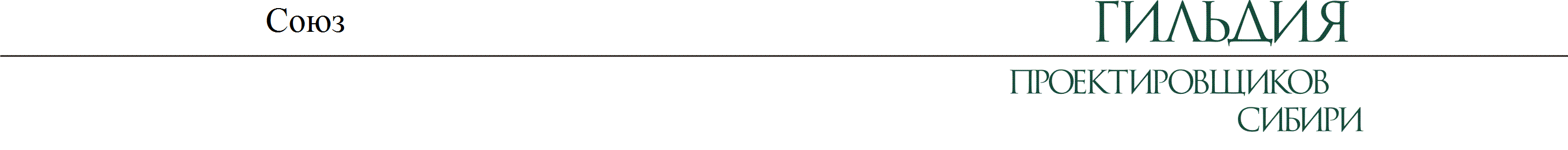 630123, г. Новосибирск,  ул. Мочищенское шоссе, д.18    ИНН 5402038099   КПП 540201001ОГРН 1175476116970  р/с 40703810616030000090в Филиал «Центральный» Банка ВТБ (ПАО) в г. Москвек/с 30101810145250000411  БИК 044525411тел. +7 (383) 218-79-68e-mail:  paa@gilsib.ru«___» _________ 20___ г.								 г. НовосибирскПротокол № ______заседания Контрольной комиссии Союза «Гильдия проектировщиков Сибири» Основание проверки:Проверка членов Гильдии на предмет соблюдения требований стандартов и внутренних документов Гильдии, а также условий членства в Гильдии для осуществления работ по подготовке проектной документации на основании Решения Совета Протокол №54 от 23.04.2021г.Вид проверки: плановая документарнаяМесто проведения проверки: г. Новосибирск, ул. Потанинская, д. 3А, офис 407Члены Контрольной комиссии:-  Марков Михаил Николаевич – директор ООО «Концепт-Проект» - председатель Контрольной комиссии;-  Кузнецов Игорь Алексеевич – генеральный директор ООО «КУБ»;- Фадеева Дарья Константиновна – специалист исполнительной дирекции Союза «Гильдия проектировщиков Сибири».Повестка дня:Итоги проверки членов Союза в августе 2021 года:1. Компания ООО «ТехЭксперт» - имеются замечанияГолосовали открытым голосованием: За - 3, Против -, Воздержались -Постановили: Компании ООО «ТехЭксперт» в срок 30 дней необходимо:1.1 На специалистов, указанных в Приложении №1 к Исходным данным о деятельности и ее результатах, предоставить:- на Соломатова А.В. – заверенную организацией копию должностной инструкции;- на Полингера А.П. – заверенную организацией копию удостоверения повышения квалификации по проектированию.2. Компания ООО «Новосибирскэнергопроект» - имеются замечанияГолосовали открытым голосованием: За - 3, Против -, Воздержались -Постановили: Компании ООО «Новосибирскэнергопроект» в срок 30 дней необходимо:2.1 На специалистов, указанных в Приложении №1 к Исходным данным о деятельности и ее результатах, предоставить:- свежие данные об аттестации Ростехнадзора (от 2016 года срок истек в 2021 году) на 7 сотрудников включая руководителей, внесенных в НРС;- на Русских Е.Е – заверенная организацией копия должностной инструкции, где должны быть прописаны обязанности, указанные в пункте 3 статьи 55.5-1 Градостроительного кодекса РФ;- на Бородихина И.В., Пульного В.Г., Остапенко Т.В., Леонтьева В.А., Коробенкова А.Д. и Дубовика К.П.  – заверенные организацией копии дипломов, удостоверений повышения квалификации, трудовых книжек, должностных инструкции.2.2 Предоставить заверенные организацией копии договоров аренды офисного помещения и программного обеспечения, указанных в Приложении №2 к Исходным данным о деятельности и ее результатах.3. Компания ООО «ЗиО-КОТЭС» - имеются замечания Голосовали открытым голосованием: За - 3, Против -, Воздержались -Постановили: Компании ООО «ЗиО-КОТЭС» в срок 30 дней необходимо:3.1 На специалистов, указанных в Приложении №1 к Исходным данным о деятельности и ее результатах, предоставить:- на Кацель Т.В. и Маркидонову И.Р. – предоставить заверенные копии данных об аттестации Ростехнадзора.4. Компания ООО «Стройэнергомонтаж» - имеются замечанияГолосовали открытым голосованием: За - 3, Против -, Воздержались -Постановили: Компании ООО «Стройэнергомонтаж» в срок 30 дней необходимо:4.1 На специалистов, указанных в Приложении №1 к Исходным данным о деятельности и ее результатах, предоставить:- предоставить заверенные организацией копии данных об аттестации Ростехнадзора на 5 специалистов;5. Компания ФГБОУ ВО «НГАСУ (Сибстрин)»- имеются замечанияГолосовали открытым голосованием: За - 3, Против -, Воздержались -Постановили: Компании ФГБОУ ВО «НГАСУ (Сибстрин)» в срок 30 дней необходимо:5.1 На специалистов, указанных в Приложении №1 к Исходным данным о деятельности и ее результатах, предоставить:-Предоставить заверенные организацией копии удостоверений о повышении квалификации, дипломов, трудовых, должностных инструкций на Сколубовича Ю.Л., Маньшина А.Г., Величкина С.В., Ануфриевой Н.А.; -Предоставить заверенные организацией данные об аттестации Ростехнадзора на 5 специалистов, указанных в Приложении №1 к Исходным данным о деятельности и ее результатах;- Предоставить данные на второго руководителя, внесенного в НРС.5.2 Предоставить заверенные организацией копии приказов на ответственных за нормоконтроль, архив, входной контроль, операционный контроль, приемочный контроль, контроль качества;   Подписи членов Контрольной комиссии:                                                                                       Марков М.Н.________________________                               ______________________________              (подпись)                                                                                 (Ф.И.О.)                                                                                                          Кузнецов И.А.________________________                               ______________________________              (подпись)                                                                                 (Ф.И.О.)                                                                                         Фадеева Д.К.________________________                               ______________________________              (подпись)                                                                                 (Ф.И.О.)